Секрет прибыли больших и малых информационных ресурсов – ПОЛУЧЕНИЕ ПРИБЫЛИ ОТ РЕКЛАМЫ!Мы помогаем максимизировать эту прибыль путем правильной и эффективной настройки Яндекс директ и google adwords!Мы поможем получить прибыль от рекламы даже там, где она зарыта глубоко в дебрях Интернета!Настроим – поможем монетезируем и повысим узнаваемость вашего ресурса с помощью рекламы!Сегодня возможности интернета безграничны. Здесь все продается и покупается, ведь, как известно:«Реклама – двигатель торговли».ПредлагаемУслуги по настройке контекстной рекламы.Пока новички директологи учатся настаивать яндекс директ и google adwords мы разрабатываем новые стратегии, помогающие сделать все максимально качественно и в самые короткие сроки.Сегодня настройка google adwords – обязательная часть успешного проекта, без нее нельзя представить ни один успешный ресурс.Это значит – ваш успех в наших руках.Мы ответим за каждую копейку, потраченную на наши услуги.План реализации наших возможностей:Сбор информации.Анализ сферы деятельности.Анализ возможных стратегий.Реализация поставленных задач.Никакие обстоятельства и временные неурядицы не смогут повлиять на темп нашей работы!Мы не предлагаем разнообразие услуг, а только настройку google adwords и яндекс директ настройка которого не займет много времени и будет практически идеальной!Кнопка:ЗАКАЗАТЬ НАСТРОЙКУ ЯНДЕС ДИРЕКТ И GOOGLE ADWORDSПОЧЕМУ НАСТРОЙКА РЕКЛАМЫ ОТ «» САМАЯ ЭФФЕКТИВНАЯ!Потому, что:Уже несколько лет занимаемся эффективным продвижением, предоставляя услуги настройки google adwords и яндекс директ, настройка которых производится с учетом всех пожеланий заказчиков, после глубокого мониторинга вашей сферы деятельности.Мы не делаем все наспех, а подходим к каждому этапу максимально профессионально, изучив все вопросы, касательно возможностей и перспектив настройки google adwords. Заметим, что яндекс директ настройка сама по себе привлекает внимание, а после нашей консультации ее эффективность увеличивается в несколько раз.В современной интернет - рекламе постоянно появляются новые направления и тенденции, которые позволяют улучшать восприятие рекламы потенциальными посетителями. Мы в курсе всех секретов и новинок и поможем их раскрыть всем желающим.Получите услугу дистанционно без привязки какому-либо определенному городу.Вы – заказываете!Мы -  разрабатываем и внедряем ее!Конечный результат – прибыль от эффективной рекламы на страницах вашего сайта!Кнопка:ЗАКАЗАТЬ УСЛУГУ ОТ ПРОФЕССИОНАЛОВСуществует много различных видов рекламы. Мы остановились на контекстной рекламе, так как считаем, что именно она способна заставить ваш ресурс приносить максимальные прибыли.НЕБОЛЬШАЯ СПРАВКАВы еще сомневаетесь в выборе эффективного средства монетаризации сайта? Остановитесь на google adwords и яндекс директ, настройка которых позволит не беспокоиться о том, правильно ли вы выбрали способ получения дополнительного дохода. Все потому, что:С помощью контекстной рекламы вы максимально точно отвечаете на поисковые запросы пользователей вашего сайта.Вы всегда можете выбрать способ оформления рекламы: текстовое предложение, картинка или банер.Это хорошая возможность быстрого выведения поисковых запросов посетителей вашего сайта.Эффективность от контекстной рекламы вы увидите уже спустя 2-3 часа или на следующий день.Если вы не хотите ждать, и вам необходимы клиенты сегодня и сейчас – заказывайте настройку от профессионалов!Уже сегодня настройка google adwords и яндекс директ может стать вашим спасательным кругом в мире большого бизнеса!Не бездействуйте тогда, когда ваши конкуренты получают максимальную прибыль с помощью контекстной рекламы!Кнопка ЗАКАЗАТЬ УСЛУГУ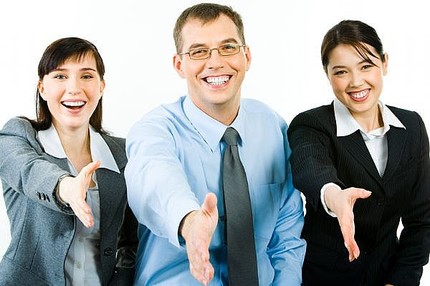 